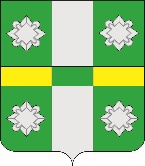 Российская ФедерацияИркутская областьУсольское районное муниципальное образованиеАдминистрацияГородского поселенияТайтурского муниципального образованияПОСТАНОВЛЕНИЕОт 05.02.2021 г.                                                         №27Р.п.ТайтуркаО внесении изменений в муниципальную адресную программу «Переселение граждан, проживающих на территории городского поселения Тайтурского муниципального образования из аварийного жилищного фонда, признанного таковым до 1 января 2017 года, в 2019 – 2025 годах»В соответствии с частью 6 ст. 14  Федерального закона № 131-ФЗ «Об общих принципах организации местного самоуправления в Российской Федерации»,  Постановлением Правительства Иркутской области от 01.04.2019г. №270-пп «Об утверждении региональной адресной программы Иркутской области «Переселение граждан, проживающих на территории Иркутской области, из аварийного жилищного фонда, признанного таковым до 1 января 2017 года, в 2019-2025 годах» (в ред. от 29.01.2021г.),  на основании Порядка принятия решений о разработке, формирования, утверждения и оценки эффективности реализации муниципальных программ городского поселения Тайтурского муниципального образования, утвержденного постановлением от 10.11.2017г. №257, руководствуясь ст.ст. 23,46, Устава Тайтурского муниципального образования, администрация городского поселения Тайтурского муниципального образованияПОСТАНОВЛЯЕТ:1. Внести изменения в муниципальную адресную программу «Переселение граждан, проживающих на территории городского поселения Тайтурского муниципального образования из аварийного жилищного фонда, признанного таковым до 1 января 2017 года, в 2019 - 2025 годах», утвержденную постановлением администрации городского поселения Тайтурского муниципального образования от 19.09.2019 г. №246а.        1.1. «ПАСПОРТ МУНИЦИПАЛЬНОЙ ПРОГРАММЫ» читать в новой редакции:         1.2. Строку «Объемы и источники финансирования Программы» в разделе 1 «ПАСПОРТ МУНИЦИПАЛЬНОЙ ПРОГРАММЫ» изложить в следующей редакции:1.3. Строку «Ожидаемые конечные результаты Программы» в разделе 1 «ПАСПОРТ МУНИЦИПАЛЬНОЙ ПРОГРАММЫ» изложить в следующей редакции: 2. Раздел 1 «Текущее состояние жилищного фонда, расположенного на территории Тайтурского муниципального образования» изложить в следующей редакции:2.1. Объем аварийного жилищного фонда, расположенного на территории Тайтурского муниципального образования, составляет 12 многоквартирных домов, признанных аварийными, в которых проживает 279 человек. Общая площадь аварийного муниципального жилищного фонда Тайтурского муниципального образования, подлежащая сносу составляет 4705 кв.м. Из них фактически подлежит расселению – 3912,44 кв.м. 3. Раздел 7 «Планируемые показатели выполнения программы» изложить в следующей редакции:3.1.Переселение граждан в количестве 279 чел., проживающих в аварийном жилищном фонде, в том числе:- этап 2021-2022 годов – 36 человек- этап 2024 год -1 сентября 2025 года - 243 человекрасселение аварийного жилищного фонда общей площадью 3912,44 кв.м.- этап 2021-2022 годов – 457,4 кв.м, - этап 2024 год -1 сентября 2025 года – 3455,04 кв.м,4. Внести изменения в приложение 1 муниципальной адресной программы «Переселение граждан, проживающих на территории городского поселения Тайтурского муниципального образования из аварийного жилищного фонда, признанного таковым до 1 января 2017 года, в 2019 -2025 годах».Приложение 1к муниципальной программе «Переселение граждан, проживающих на территории городского поселения Тайтурского муниципального образования, из аварийного жилищного фонда, признанного таковым до 1 января 2017 года,в 2019-2025 годахТаблица 1Приложение 1к муниципальной программе «Переселение граждан, проживающих на территории городского поселения Тайтурского муниципального образования, из аварийного жилищного фонда, признанного таковым до 1 января 2017 года,в 2019-2025 годахТаблица 2Приложение 1к муниципальной программе «Переселение граждан, проживающих на территории городского поселения Тайтурского муниципального образования, из аварийного жилищного фонда, признанного таковым до 1 января 2017 года,в 2019-2025 годахТаблица 3Приложение 1к муниципальной программе «Переселение граждан, проживающих на территории городского поселения Тайтурского муниципального образования, из аварийного жилищного фонда, признанного таковым до 1 января 2017 года,в 2019-2025 годахТаблица 45. Опубликовать настоящее постановление в газете «Новости» и разместить на официальном сайте администрации городского поселения Тайтурского муниципального образования по адресу в сети Интернет:http://taiturka.irkmo.ru/. 6. Ответственность за исполнение данного постановления возложить на главного специалиста по муниципальному хозяйству администрации городского поселения Тайтурского муниципального образования Акудович Е.А. 7. Контроль за исполнением постановления оставляю за собой. Подготовил: главный специалист администрации по муниципальному хозяйству ____________ Е.А. Акудович«___»_________2021 г.Согласовано: главный специалист администрации по юридическим вопросам и нотариальным действиям __________ И.А. Пономарев «___»_________2021 г.Объемы и источники финансирования Программы    Общий объем финансирования Программы составляет            210 965 921,24 руб., в том числе: этап 2019-2020 годов – 0,00 руб. этап 2020-2021 годов– 0,0 руб. этап 2021-2022 годов* - 22 213 631,00 руб. этап 2022-2023 годов – 0,00  руб. этап 2023-2024 годов - 0,00  руб. этап 2024 год -1 сентября 2025 года* – 188 752 290,24  руб.   Объем средств субъекта РФ, необходимый для реализации Программы, составляет  6 588 200,00 руб. этап 2019-2020 годов – 0,00 руб. этап 2020-2021 годов– 0,0 руб. этап 2021-2022 годов* - 0,00 руб. этап 2022-2023 годов – 0,00  руб. этап 2023-2024 годов - 0,00  руб. этап 2024 год -1 сентября 2025 года* – 6 588 200,00 руб.   Объем средств бюджета Тайтурского муниципального образования, необходимый для реализации  Программы составляет 1 163 045,24 руб., в том числе: этап 2019-2020 годов – 0,00 руб. этап 2020-2021 годов– 0,0 руб. этап 2021-2022 годов* - 888 545,24 руб. этап 2022-2023 годов – 0,00  руб. этап 2023-2024 годов - 0,00  руб. этап 2024 год -1 сентября 2025 года* – 274 500,00руб.   В установленном законодательном порядке предполагается предоставление финансовой поддержки Государственной корпорации – Фонда содействия реформированию жилищно- коммунального хозяйства  в сумме  203 214 676,0 руб. этап 2019-2020 годов – 0,00 руб. этап 2020-2021 годов– 0,0 руб. этап 2021-2022 годов* - 21 325 085,76 руб. этап 2022-2023 годов – 0,00  руб. этап 2023-2024 годов - 0,00  руб. этап 2024 год -1 сентября 2025 года* – 181 889 590,24 руб.*Объемы финансирования указаны по прогнозным данным.Ожидаемые конечные результатыреализации ПрограммыПланируется:1. оформление земельных участков под строительство МКД  в рп.Тайтурка - 2019г.г., 2. предоставление оформленных земельных участков  в рп.Тайтурка под строительство МКД фирмам-застройщикам по аукциону- 2020 г., 3. приобретение жилых помещений (вторичного жилья) в количестве 11 квартир, площадь расселения 457,4 кв.м.- 2021г.4.строительство МКД фирмами-застройщиками на предоставленных земельных участках в рп.Тайтурка 2021-2023 г.г.;5. выкуп жилых помещений у фирмы-застройщика -2024 г.6. переселение граждан в количестве 279 чел., проживающих в аварийном жилищном фонде, в том числе:-этап  2021 года – 36 человек,- этап 2024 год -1 сентября 2025 года - 243 человек,расселение аварийного жилищного фонда общей площадью 3912,44 кв.м.- этап 2021-2022 годов - 457,40 кв.м,- этап 2024 год -1 сентября 2025 года – 3455,04 кв.м,                        Перечень многоквартирных домов, признанных аварийными до 1 января 2017 года                        Перечень многоквартирных домов, признанных аварийными до 1 января 2017 года                        Перечень многоквартирных домов, признанных аварийными до 1 января 2017 года                        Перечень многоквартирных домов, признанных аварийными до 1 января 2017 года                        Перечень многоквартирных домов, признанных аварийными до 1 января 2017 года                        Перечень многоквартирных домов, признанных аварийными до 1 января 2017 года                        Перечень многоквартирных домов, признанных аварийными до 1 января 2017 года                        Перечень многоквартирных домов, признанных аварийными до 1 января 2017 года                        Перечень многоквартирных домов, признанных аварийными до 1 января 2017 года                        Перечень многоквартирных домов, признанных аварийными до 1 января 2017 года                        Перечень многоквартирных домов, признанных аварийными до 1 января 2017 года                        Перечень многоквартирных домов, признанных аварийными до 1 января 2017 года№ п/пНаименование муниципального образования Адрес многоквартирного домаГод ввода дома в эксплуатациюДата признания многоквартирного дома аварийным  Сведения об аварийном жилищном фонде, подлежащем расселению до 1 сентября 2025 года  Сведения об аварийном жилищном фонде, подлежащем расселению до 1 сентября 2025 года Планируемая дата окончания переселенияПлощадь застройки многоквартирного домаИнформация о формировании земельного участка под аварийным многоквартирным домомИнформация о формировании земельного участка под аварийным многоквартирным домомИнформация о формировании земельного участка под аварийным многоквартирным домом№ п/пНаименование муниципального образования Адрес многоквартирного домаГод ввода дома в эксплуатациюДата признания многоквартирного дома аварийным  Сведения об аварийном жилищном фонде, подлежащем расселению до 1 сентября 2025 года  Сведения об аварийном жилищном фонде, подлежащем расселению до 1 сентября 2025 года Планируемая дата окончания переселенияПлощадь застройки многоквартирного домаплощадь земельного участкакадастровый номер земельного участка характеристика земельного участка (сформирован под одним домом, не сформирован)№ п/пНаименование муниципального образования Адрес многоквартирного домагоддатаплощадь, кв.мКол-во чел.датакв. м кв.мкадастровый номер земельного участка характеристика земельного участка (сформирован под одним домом, не сформирован)123456789101112Всего подлежит переселению в 2021 – 2025 гг.Всего подлежит переселению в 2021 – 2025 гг.Всего подлежит переселению в 2021 – 2025 гг.xx3912,44279x3 237,003 980,00xxПо программе переселения 2021 – 2025 гг., в рамках которой предусмотрено финансирование за счет средств Фонда, в том числе:По программе переселения 2021 – 2025 гг., в рамках которой предусмотрено финансирование за счет средств Фонда, в том числе:По программе переселения 2021 – 2025 гг., в рамках которой предусмотрено финансирование за счет средств Фонда, в том числе:xx3912,44279x3 237,003 980,00xxИтого по Тайтурскому муниципальному образованиюИтого по Тайтурскому муниципальному образованиюИтого по Тайтурскому муниципальному образованиюxx3912,44279x3 237,003 980,00xx1Тайтуркарп. Тайтурка, ул. Ломоносова, д. 4196016.10.2015292,001901.09.2025243,00Не сформирован2Тайтуркарп. Тайтурка, ул. Ломоносова, д. 6196516.10.2015452,203501.09.2025432,00Не сформирован3Тайтуркарп. Тайтурка, ул. Пеньковского, д. 14195516.10.2015323,042001.09.2025270,00Не сформирован4Тайтуркарп. Тайтурка, ул. Пеньковского, д. 27195916.10.2015264,602101.09.2025270,001 747,0038:16:000017:24685Тайтуркарп. Тайтурка, ул. Тюнева, д. 100195916.10.2015240,402001.09.2025250,00758,0038:16:000019:24156Тайтуркарп. Тайтурка, ул. Чапаева, д. 2195516.10.2015489,202001.09.2025366,001 475,0038:16:000019:24017Тайтуркарп. Тайтурка, ул. Чернышевского, д. 11196016.10.2015328,402301.09.2025200,00Не сформирован8Тайтуркарп. Тайтурка, ул. Чернышевского, д. 17196016.10.2015294,301701.09.2025240,00Не сформирован9Тайтуркарп. Тайтурка, ул. Чернышевского, д. 19196216.10.2015300,002301.09.2025243,00Не сформирован10Тайтуркарп. Тайтурка, ул. Чернышевского, д. 21196216.10.2015289,302201.09.2025240,00Не сформирован11Тайтуркарп. Тайтурка, ул. Чернышевского, д. 23195916.10.2015338,303401.09.2025240,00Не сформирован12Тайтуркарп. Тайтурка, ул. Чернышевского, д. 25196016.10.2015300,702501.09.2025243,00Не сформированПлан реализации мероприятий по переселению граждан из аварийного жилищного фонда, признанного таковым до 1 января 2017 года, по способам переселенияПлан реализации мероприятий по переселению граждан из аварийного жилищного фонда, признанного таковым до 1 января 2017 года, по способам переселенияПлан реализации мероприятий по переселению граждан из аварийного жилищного фонда, признанного таковым до 1 января 2017 года, по способам переселенияПлан реализации мероприятий по переселению граждан из аварийного жилищного фонда, признанного таковым до 1 января 2017 года, по способам переселенияПлан реализации мероприятий по переселению граждан из аварийного жилищного фонда, признанного таковым до 1 января 2017 года, по способам переселенияПлан реализации мероприятий по переселению граждан из аварийного жилищного фонда, признанного таковым до 1 января 2017 года, по способам переселенияПлан реализации мероприятий по переселению граждан из аварийного жилищного фонда, признанного таковым до 1 января 2017 года, по способам переселенияПлан реализации мероприятий по переселению граждан из аварийного жилищного фонда, признанного таковым до 1 января 2017 года, по способам переселенияПлан реализации мероприятий по переселению граждан из аварийного жилищного фонда, признанного таковым до 1 января 2017 года, по способам переселенияПлан реализации мероприятий по переселению граждан из аварийного жилищного фонда, признанного таковым до 1 января 2017 года, по способам переселенияПлан реализации мероприятий по переселению граждан из аварийного жилищного фонда, признанного таковым до 1 января 2017 года, по способам переселенияПлан реализации мероприятий по переселению граждан из аварийного жилищного фонда, признанного таковым до 1 января 2017 года, по способам переселенияПлан реализации мероприятий по переселению граждан из аварийного жилищного фонда, признанного таковым до 1 января 2017 года, по способам переселенияПлан реализации мероприятий по переселению граждан из аварийного жилищного фонда, признанного таковым до 1 января 2017 года, по способам переселенияПлан реализации мероприятий по переселению граждан из аварийного жилищного фонда, признанного таковым до 1 января 2017 года, по способам переселенияПлан реализации мероприятий по переселению граждан из аварийного жилищного фонда, признанного таковым до 1 января 2017 года, по способам переселенияПлан реализации мероприятий по переселению граждан из аварийного жилищного фонда, признанного таковым до 1 января 2017 года, по способам переселенияПлан реализации мероприятий по переселению граждан из аварийного жилищного фонда, признанного таковым до 1 января 2017 года, по способам переселенияПлан реализации мероприятий по переселению граждан из аварийного жилищного фонда, признанного таковым до 1 января 2017 года, по способам переселенияПлан реализации мероприятий по переселению граждан из аварийного жилищного фонда, признанного таковым до 1 января 2017 года, по способам переселенияПлан реализации мероприятий по переселению граждан из аварийного жилищного фонда, признанного таковым до 1 января 2017 года, по способам переселенияПлан реализации мероприятий по переселению граждан из аварийного жилищного фонда, признанного таковым до 1 января 2017 года, по способам переселенияПлан реализации мероприятий по переселению граждан из аварийного жилищного фонда, признанного таковым до 1 января 2017 года, по способам переселенияПлан реализации мероприятий по переселению граждан из аварийного жилищного фонда, признанного таковым до 1 января 2017 года, по способам переселенияПлан реализации мероприятий по переселению граждан из аварийного жилищного фонда, признанного таковым до 1 января 2017 года, по способам переселенияПлан реализации мероприятий по переселению граждан из аварийного жилищного фонда, признанного таковым до 1 января 2017 года, по способам переселенияПлан реализации мероприятий по переселению граждан из аварийного жилищного фонда, признанного таковым до 1 января 2017 года, по способам переселенияN п/пНаименование муниципального образованияВсего расселяемая площадь жилых помещенийВсего стоимость мероприятий по переселению               Мероприятия по переселению, не связанные с приобретением жилых помещенийМероприятия по переселению, не связанные с приобретением жилых помещенийМероприятия по переселению, не связанные с приобретением жилых помещенийМероприятия по переселению, не связанные с приобретением жилых помещенийМероприятия по переселению, не связанные с приобретением жилых помещенийМероприятия по переселению, не связанные с приобретением жилых помещенийМероприятия по переселению, не связанные с приобретением жилых помещенийМероприятия по переселению, не связанные с приобретением жилых помещенийМероприятия по переселению, связанные с приобретением (строительством) жилых помещенийМероприятия по переселению, связанные с приобретением (строительством) жилых помещенийМероприятия по переселению, связанные с приобретением (строительством) жилых помещенийМероприятия по переселению, связанные с приобретением (строительством) жилых помещенийМероприятия по переселению, связанные с приобретением (строительством) жилых помещенийМероприятия по переселению, связанные с приобретением (строительством) жилых помещенийМероприятия по переселению, связанные с приобретением (строительством) жилых помещенийМероприятия по переселению, связанные с приобретением (строительством) жилых помещенийМероприятия по переселению, связанные с приобретением (строительством) жилых помещенийМероприятия по переселению, связанные с приобретением (строительством) жилых помещенийМероприятия по переселению, связанные с приобретением (строительством) жилых помещенийМероприятия по переселению, связанные с приобретением (строительством) жилых помещенийМероприятия по переселению, связанные с приобретением (строительством) жилых помещенийМероприятия по переселению, связанные с приобретением (строительством) жилых помещенийМероприятия по переселению, связанные с приобретением (строительством) жилых помещенийN п/пНаименование муниципального образованияВсего расселяемая площадь жилых помещенийВсего стоимость мероприятий по переселению               всегов том числев том числев том числев том числев том числев том числев том числевсеговсеговсегов том числев том числев том числев том числев том числев том числев том числев том числедальнейшее использование приобретенных 
(построенных) жилых помещенийдальнейшее использование приобретенных 
(построенных) жилых помещенийдальнейшее использование приобретенных 
(построенных) жилых помещенийдальнейшее использование приобретенных 
(построенных) жилых помещенийN п/пНаименование муниципального образованияВсего расселяемая площадь жилых помещенийВсего стоимость мероприятий по переселению               всеговыплата собственникам жилых помещений возмещения за изымаемые жилые помещения и предоставление субсидий выплата собственникам жилых помещений возмещения за изымаемые жилые помещения и предоставление субсидий выплата собственникам жилых помещений возмещения за изымаемые жилые помещения и предоставление субсидий выплата собственникам жилых помещений возмещения за изымаемые жилые помещения и предоставление субсидий договоры о развитии застроенной территории и комплексном развитии территориидоговоры о развитии застроенной территории и комплексном развитии территориипереселение в свободный жилищный фондвсеговсеговсегостроительство домовстроительство домовприобретение жилых помещений у застройщиковприобретение жилых помещений у застройщиковприобретение жилых помещений у застройщиковприобретение жилых помещений у застройщиковприобретение жилых помещений у лиц, не являющихся застройщикамиприобретение жилых помещений у лиц, не являющихся застройщикамипредоставление по договорам социального наймапредоставление по договорам найма жилищного фонда социального использованияпредоставление по договорам найма жилого помещения маневренного фондапредоставление по договорам меныN п/пНаименование муниципального образованияВсего расселяемая площадь жилых помещенийВсего стоимость мероприятий по переселению               всеговыплата собственникам жилых помещений возмещения за изымаемые жилые помещения и предоставление субсидий выплата собственникам жилых помещений возмещения за изымаемые жилые помещения и предоставление субсидий выплата собственникам жилых помещений возмещения за изымаемые жилые помещения и предоставление субсидий выплата собственникам жилых помещений возмещения за изымаемые жилые помещения и предоставление субсидий договоры о развитии застроенной территории и комплексном развитии территориидоговоры о развитии застроенной территории и комплексном развитии территориипереселение в свободный жилищный фондвсеговсеговсегостроительство домовстроительство домовв строящихся домахв строящихся домахв домах, введенных в эксплуатациюв домах, введенных в эксплуатациюприобретение жилых помещений у лиц, не являющихся застройщикамиприобретение жилых помещений у лиц, не являющихся застройщикамипредоставление по договорам социального наймапредоставление по договорам найма жилищного фонда социального использованияпредоставление по договорам найма жилого помещения маневренного фондапредоставление по договорам меныN п/пНаименование муниципального образованияВсего расселяемая площадь жилых помещенийВсего стоимость мероприятий по переселению               всеговыплата собственникам жилых помещений возмещения за изымаемые жилые помещения и предоставление субсидий выплата собственникам жилых помещений возмещения за изымаемые жилые помещения и предоставление субсидий выплата собственникам жилых помещений возмещения за изымаемые жилые помещения и предоставление субсидий выплата собственникам жилых помещений возмещения за изымаемые жилые помещения и предоставление субсидий договоры о развитии застроенной территории и комплексном развитии территориидоговоры о развитии застроенной территории и комплексном развитии территориипереселение в свободный жилищный фондвсеговсеговсегостроительство домовстроительство домовв строящихся домахв строящихся домахв домах, введенных в эксплуатациюв домах, введенных в эксплуатациюприобретение жилых помещений у лиц, не являющихся застройщикамиприобретение жилых помещений у лиц, не являющихся застройщикамипредоставление по договорам социального наймапредоставление по договорам найма жилищного фонда социального использованияпредоставление по договорам найма жилого помещения маневренного фондапредоставление по договорам меныN п/пНаименование муниципального образованияВсего расселяемая площадь жилых помещенийВсего стоимость мероприятий по переселению               расселяемая площадьрасселяемая площадьстоимость возмещениясубсидия на приобретение (строительство) жилых помещенийсубсидия на возмещение части расходов на уплату процентов за пользование займом или кредитомрасселяемая площадьсубсидия на возмещение расходов по договорам о комплексном и устойчивом развитии территорий расселяемая площадьрасселяемая площадьприобретаемая площадьстоимостьприобретаемая площадьстоимостьприобретаемая площадьстоимостьприобретаемая площадьстоимостьприобретаемая площадьстоимостьплощадьплощадьплощадьплощадьN п/пНаименование муниципального образованиякв. мруб.кв. мкв. мруб.руб.руб.кв.мруб.кв.мкв.мкв.мруб.кв. мруб.кв. мруб.кв. мруб.кв. мруб.кв. мкв. мкв. мкв. м123456789101112131415161718192021222324252627Всего по программе переселения в рамках которой предусмотрено финан-сирование за счет средств Фонда. в т.ч.:3 861,44210 965 921,240,000,000,000,000,000,000,000,003 912,443 912,44210 965 921,240,000,003 455,04188 752 290,240,000,00457,4022 213 631,003 412,140,000,00500,30Всего по этапу 2021 года457,4022 213 631,000,000,000,000,000,000,000,000,00457,40457,4022 213 631,000,000,000,000,000,000,00457,4022 213 631,00379,100,000,0078,301Итого по Поселок Тайтурка 457,4022 213 631,000,000,000,000,000,000,000,000,00457,40457,4022 213 631,000,000,000,000,000,000,00457,4022 213 631,00379,100,000,0078,30Всего по этапу 2024 года3 404,04188 752 290,240,000,000,000,000,000,000,000,003 455,043 455,04188 752 290,240,000,003 455,04188 752 290,240,000,000,000,003 033,040,000,00422,001Итого по Поселок Тайтурка 3 404,04188 752 290,240,000,000,000,000,000,000,000,003 455,043 455,04188 752 290,240,000,003 455,04188 752 290,240,000,000,000,003 033,040,000,00422,00План мероприятий по переселению граждан из аварийного жилищного фонда, признанного таковым до 1 января 2017 годаПлан мероприятий по переселению граждан из аварийного жилищного фонда, признанного таковым до 1 января 2017 годаПлан мероприятий по переселению граждан из аварийного жилищного фонда, признанного таковым до 1 января 2017 годаПлан мероприятий по переселению граждан из аварийного жилищного фонда, признанного таковым до 1 января 2017 годаПлан мероприятий по переселению граждан из аварийного жилищного фонда, признанного таковым до 1 января 2017 годаПлан мероприятий по переселению граждан из аварийного жилищного фонда, признанного таковым до 1 января 2017 годаПлан мероприятий по переселению граждан из аварийного жилищного фонда, признанного таковым до 1 января 2017 годаПлан мероприятий по переселению граждан из аварийного жилищного фонда, признанного таковым до 1 января 2017 годаПлан мероприятий по переселению граждан из аварийного жилищного фонда, признанного таковым до 1 января 2017 годаПлан мероприятий по переселению граждан из аварийного жилищного фонда, признанного таковым до 1 января 2017 годаПлан мероприятий по переселению граждан из аварийного жилищного фонда, признанного таковым до 1 января 2017 годаПлан мероприятий по переселению граждан из аварийного жилищного фонда, признанного таковым до 1 января 2017 годаПлан мероприятий по переселению граждан из аварийного жилищного фонда, признанного таковым до 1 января 2017 годаПлан мероприятий по переселению граждан из аварийного жилищного фонда, признанного таковым до 1 января 2017 годаПлан мероприятий по переселению граждан из аварийного жилищного фонда, признанного таковым до 1 января 2017 годаПлан мероприятий по переселению граждан из аварийного жилищного фонда, признанного таковым до 1 января 2017 годаПлан мероприятий по переселению граждан из аварийного жилищного фонда, признанного таковым до 1 января 2017 годаПлан мероприятий по переселению граждан из аварийного жилищного фонда, признанного таковым до 1 января 2017 года№ п/пНаименование муниципального образованияЧисло жителей, планируемых  к переселениюКоличество расселяемых жилых помещенийКоличество расселяемых жилых помещенийКоличество расселяемых жилых помещенийРасселяемая площадь жилых помещенийРасселяемая площадь жилых помещенийРасселяемая площадь жилых помещенийИсточники финансирования программыИсточники финансирования программыИсточники финансирования программыИсточники финансирования программыСправочно:
Расчетная сумма экономии бюджетных средствСправочно:
Расчетная сумма экономии бюджетных средствСправочно:
Расчетная сумма экономии бюджетных средствСправочно: 
Возмещение части стоимости жилых помещенийСправочно: 
Возмещение части стоимости жилых помещенийСправочно: 
Возмещение части стоимости жилых помещений№ п/пНаименование муниципального образованияЧисло жителей, планируемых  к переселениюВсегов том числев том числеВсегов том числев том числеВсего:в том числе:в том числе:в том числе:Всего:в том числе:в том числе:Всего:в том числе:в том числе:№ п/пНаименование муниципального образованияЧисло жителей, планируемых  к переселениюВсегоСобственность гражданМуниципальная собственностьВсегособственность гражданмуниципальная собственность Всего:за счет средств Фондаза счет средств бюджета субъекта Российской Федерацииза счет средств местного бюджетаВсего:за счет переселения граждан по договору о развитии застроенной территорииза счет  переселения граждан в свободный муниципальный жилищный фондВсего:за счет средств собственников жилых помещенийза счет средств иных лиц (инвестора по ДРЗТ)№ п/пНаименование муниципального образованиячел.ед.ед.ед.кв.мкв.мкв.мруб.руб.руб.руб.руб.руб.руб.руб.руб.руб.12345678910111213141516171819Всего по  программе переселения, в рамках которой предусмотрено финансирование за счет средств Фонда. в т.ч.:2799012783 861,44500,303 361,14210 965 921,24203 214 676,006 588 200,001 163045,240,000,000,000,000,000,00Всего по этапу 2021 года361129457,4078,30379,1022 213 631,0021 325 085,760,00888 545,240,000,000,000,000,000,001Итого по Поселок Тайтурка 361129457,4078,30379,1022 213 631,0021 325 085,760,00888 545,240,000,000,000,000,000,00Всего по этапу 2024 года2438010703 455,04422,003 033,04188 752 290,24181 889 590,246 588 200,00274 500,000,000,000,000,000,000,001Итого по Поселок Тайтурка 2438010703 455,04422,003 033,04188 752 290,24181 889 590,246 588 200,00274 500,000,000,000,000,000,000,00Планируемые показатели переселения граждан из аварийного жилищного фонда, признанного таковым до 1 января 2017 годаПланируемые показатели переселения граждан из аварийного жилищного фонда, признанного таковым до 1 января 2017 годаПланируемые показатели переселения граждан из аварийного жилищного фонда, признанного таковым до 1 января 2017 годаПланируемые показатели переселения граждан из аварийного жилищного фонда, признанного таковым до 1 января 2017 годаПланируемые показатели переселения граждан из аварийного жилищного фонда, признанного таковым до 1 января 2017 годаПланируемые показатели переселения граждан из аварийного жилищного фонда, признанного таковым до 1 января 2017 годаПланируемые показатели переселения граждан из аварийного жилищного фонда, признанного таковым до 1 января 2017 годаПланируемые показатели переселения граждан из аварийного жилищного фонда, признанного таковым до 1 января 2017 годаПланируемые показатели переселения граждан из аварийного жилищного фонда, признанного таковым до 1 января 2017 годаПланируемые показатели переселения граждан из аварийного жилищного фонда, признанного таковым до 1 января 2017 годаПланируемые показатели переселения граждан из аварийного жилищного фонда, признанного таковым до 1 января 2017 годаПланируемые показатели переселения граждан из аварийного жилищного фонда, признанного таковым до 1 января 2017 годаПланируемые показатели переселения граждан из аварийного жилищного фонда, признанного таковым до 1 января 2017 годаПланируемые показатели переселения граждан из аварийного жилищного фонда, признанного таковым до 1 января 2017 годаПланируемые показатели переселения граждан из аварийного жилищного фонда, признанного таковым до 1 января 2017 годаПланируемые показатели переселения граждан из аварийного жилищного фонда, признанного таковым до 1 января 2017 года№ п/пНаименование муниципального образованияРасселяемая площадьРасселяемая площадьРасселяемая площадьРасселяемая площадьРасселяемая площадьРасселяемая площадьРасселяемая площадьРасселяемая площадьКоличество переселяемых жителейКоличество переселяемых жителейКоличество переселяемых жителейКоличество переселяемых жителейКоличество переселяемых жителейКоличество переселяемых жителейКоличество переселяемых жителейКоличество переселяемых жителей№ п/пНаименование муниципального образования2019 г.2020 г.2021 г.2022 г.2023 г.2024 г.2025 г.Всего2019 г.2020 г.2021 г.2022 г.2023 г.2024 г.2025 г.Всего№ п/пНаименование муниципального образованиякв.мкв.мкв.мкв.мкв.мкв.мкв.мкв.мчелчелчелчелчелчелчелчел123456789101112131415161718Всего по  программе переселения, в рамках которой предусмотрено финансирование за счет средств Фонда. в т.ч.:0,00 0,00 69,00 388,40 0,00 518,25 2 936,79 2912,44 0 0 6 30 0 36 207 279 Всего по этапу 2021 года xx69,00 388,40 xxx457,40 xx6 30 xxx36 1Итого по Поселок Тайтурка xx69,00 388,40 xxx457,40 xx6 30 xxx36 Всего по этапу 2024 года xxxxx518,25 2 936,79 3 455,04 xxxxx36 207 243 1Итого по Поселок Тайтурка xxxxx518,25 2 936,79 3 455,04 xxxxx36 207 243 Глава городского поселения Тайтурского муниципального образования                                                                            С.В. Буяков